Сумська міська радаВиконавчий комітетРІШЕННЯ	 З метою підвищення ефективності адміністративного впливу на роботу закладів торгівлі та побутового обслуговування населення та на стан благоустрою і суспільного порядку в місті, враховуючи кадрові зміни, відповідно до рішення виконавчого комітету Сумської міської ради від 06.04.04 №229 «Про затвердження Положення про адміністративну комісію при виконавчому комітеті Сумської міської ради», статті 215 Кодексу України про адміністративні правопорушення, керуючись підпунктом 4 пункту «б» частини 1 статті 38 Закону України «Про місцеве самоврядування в Україні», виконавчий комітет Сумської міської ради В И Р І Ш И В:	1. Утворити адміністративну комісію при виконавчому комітеті Сумської міської ради у складі згідно з додатком.	2. Вважати такими, що втратили чинність рішення виконавчого комітету Сумської міської ради:2.1. від 22.03.2016 № 161 «Про утворення адміністративної комісії при виконавчому комітеті Сумської міської ради »;2.2.  від 28.10.2016  № 552 «Про внесення змін в додаток до рішення виконавчого комітету Сумської міської ради від 22.03.2016 №161 «Про утворення адміністративної комісії при виконавчому комітеті Сумської міської ради».3. Організацію виконання рішення покласти на заступника міського голови з питань діяльності виконавчих органів ради Волошину О.М.Міський голова                                                                                   О.М. Лисенко Качанова 700-666Розіслати: до справи, згідно з додатком членам адміністративної комісіїЛИСТ ПОГОДЖЕННЯДо проекту рішення виконавчого комітету Сумської міської ради«Про утворення адміністративної комісії при виконавчому комітеті Сумської міської ради»Проект рішення підготовлений з урахуванням вимог Закону України «Про доступ до публічної інформації» та Закону України «Про захист персональних даних»                 О.М. Качанова									______________________Додатокдо рішення виконавчого комітетувід 			№ Заступник міського голови з питань діяльності виконавчих органів ради                             О.М. Волошина 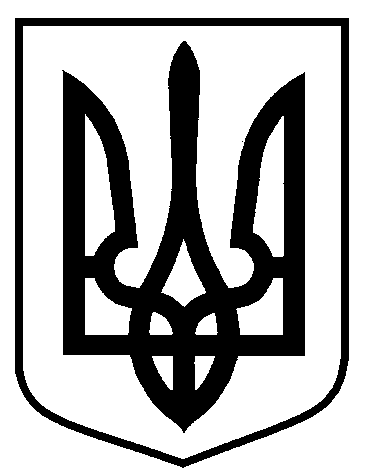 Проектоприлюднено«__» _______2017від                             №  Про утворення адміністративної комісії при виконавчому комітеті Сумської міської радиЗавідувач сектору з питань забезпечення роботи адміністративної комісіїО.М. КачановаЗаступник міського голови з питань діяльності виконавчих органів радиО.М. ВолошинаНачальник правового управлінняО.В. ЧайченкоНачальник відділу протокольної роботи та контролюЛ.В. МошаВ.о. заступника міського голови, керуючого справами виконавчого комітетуС.Я. ПакС К Л А ДС К Л А ДС К Л А ДС К Л А Дадміністративної комісії при виконавчому комітетіСумської міської радиадміністративної комісії при виконавчому комітетіСумської міської радиадміністративної комісії при виконавчому комітетіСумської міської радиадміністративної комісії при виконавчому комітетіСумської міської радиВолошина                                     -Ольга Михайлівна  заступник міського голови з питань діяльності виконавчих органів ради,голова комісії;Наталуха                                        -Дмитро Олександрович директор ТОВ «Науково-виробниче підприємство» «ЕКО-СТАНДАРТ», депутат Сумської міської ради, заступник голови комісії;Голопьоров                                    -Руслан Володимировича начальник управління «Інспекція з благоустрою міста Суми» Сумської міської ради,заступник голови комісії;Качанова                                       -Олена Миколаївназавідувач сектору з питань забезпечення роботи адміністративної комісії, відповідальний секретар адміністративної комісії.Члени комісії:Босенко                                        -Максим Михайлович член Сумського обласного осередку громадської організації «Сокіл», голова Сумської обласної громадської організації всеукраїнського об’єднання «Авто Євро Сила», директор ТОВ «Бізон – Торг», фізична особа –підприємець (за згодою);Гетьманська                               -Ірина Вікторівна -старший інспектор Сумського відділу поліції (м. Суми) Головного управління Національної поліції в Сумській області, майор поліції ( за згодою);Даценко                                          -Галина Володимирівна заступник начальника відділу торгівлі, побуту та захисту прав споживачів  Сумської міської ради;Іваненко                                       -Олександр Петрович Кібець                                          - Володимир Михайлович Кірпіченко                                   -Ніна Андріївна заступник директора ТОВ «СЕРВІСРЕСУРС» ( за згодою);голова громадського формування по охороні громадського порядку«Шериф»;старший менеджер відділу по роботі з населенням та юридичними особами ТОВ «А- МУСОН» ( за згодою);Манжара                                      -Оксана Леонідівна спеціаліст І категорії сектору з питань забезпечення роботи адміністративної комісії Сумської міської ради;Мартиненко                                  -Світлана Олексіївнаначальник відділу екології та енергозбереження департаменту  інфраструктури міста Сумської міської ради;Пявка                                          -Юлія  Миколаївна Супрун                                        -Сергій Анатолійовичзавідувач сектору обліково –інформаційної роботи правового управління Сумської міської ради;керівник Сумського обласного штабу Національно – визвольного  руху «Правий сектор»;Твердохліб                                     -Сергій МиколайовичСтарший інспектор сектору адміністративної практики Управління патрульної поліції в м. Суми, майор поліції (за згодою).